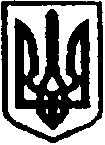 МАТВІЇСЬКА СІЛЬСЬКА РАДАВолодарського районуКиївської областіСорокова(п)  сесія шостого скликання                                             РІШЕННЯПро встановлення транспортного податку.         У зв’язку із внесенням змін до  Податкового кодексу України та деяких законодавчих актів України щодо податкової реформи від 28 грудня 2014 року №71-УІІІ-, а саме до ст.. 267 Податкового кодексу України, ЗУ «Про місцеве самоврядування в Україні», Матвіїська сільська рада вирішила:Відповідно до вимог ст.. 267 Податкового кодексу України, встановити транспортний податок.Платниками транспортного податку є фізичні та юридичні особи, в тому числі нерезиденти, які мають зареєстровані в Україні згідно з чинним законодавством власні легкові автомобілі, що відповідно до підпункту 267.2.1 пункту 267.2 Податкового кодексу України є об’єктами оподаткування.Обєктом  оподаткування є легкові автомобілі, які використовувалися до 5 років і мають об’єм циліндрів двигуна понад 3000 куб.см.Базою оподаткування є автомобіль, що є об’єктом оподаткування відповідно до підпункту 267.2.1 пункту 267.2 статті 267 Податкового кодексу України.Базовий податковий (звітний) період дорівнює календарному року.Обчислення та сплату податку здійснювати відповідно до вимог ст.. 267 Податкового кодексу України.Ставка податку встановлюється з розрахунку на календарний рік у розмірі 25000 гривень за кожен легковий автомобіль, що є об’єктом оподаткування відповідно до підпункту 267.2.1 пункту 267.2 статті 267 Податкового кодексу України.Транспортний податок встановити у терміни відповідно до вимог Податкового кодексу України.                Сільський голова                                                        О.О.Шаповалюк                С.Матвіїха                15 січня 2015 року                №313-40(п)-УІ